Lesson 2:  Circles, Chords, Diameters, and Their RelationshipsStudent OutcomesIdentify the relationships between the diameters of a circle and other chords of the circle.Lesson NotesStudents are asked to construct the perpendicular bisector of a line segment and draw conclusions about points on that bisector and the endpoints of the segment.  They relate the construction to the theorem stating that any perpendicular bisector of a chord must pass through the center of the circle.ClassworkOpening Exercise (4 minutes)Opening ExerciseConstruct the perpendicular bisector of line segment  below (as you did in Module 1).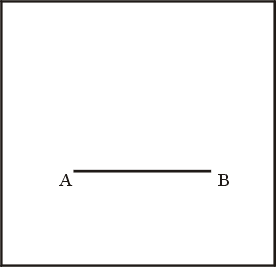 Draw another line that bisects  but is not perpendicular to it.List one similarity and one difference between the two bisectors.Answers will vary.  All points on the perpendicular bisector are equidistant from points  and .  Points on the other bisector are not equidistant from points A and B.  The perpendicular bisector meets  at right angles.  The other bisector meets at angles that are not congruent.You may wish to recall for students the definition of equidistant:  Equidistant:.  A point  is said to be equidistant from two different points  and  if .Points  and  can be replaced in the definition above with other figures (lines, etc.) as long as the distance to those figures is given meaning first.  In this lesson, we will define the distance from the center of a circle to a chord.  This definition will allow us to talk about the center of a circle as being equidistant from two chords.Discussion (12 minutes)Ask students independently or in groups to each draw chords and describe what they notice.  Answers will vary depending on what each student drew.Lead students to relate the perpendicular bisector of a line segment to the points on a circle, guiding them toward seeing the relationship between the perpendicular bisector of a chord and the center of a circle.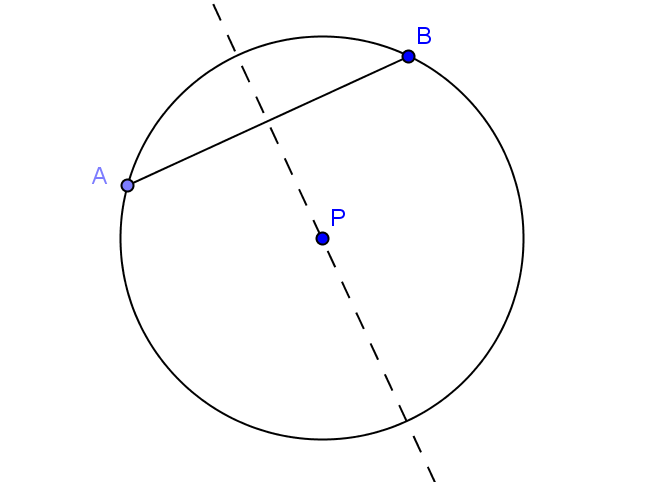 Construct a circle of any radius, and identify the center as point .Draw a chord, and label it . Construct the perpendicular bisector of .What do you notice about the perpendicular bisector of ?It passes through point P, the center of the circle.Draw another chord and label it .Construct the perpendicular bisector of .What do you notice about the perpendicular bisector of ?It passes through point , the center of the circle.What can you say about the points on a circle in relation to the center of the circle?The center of the circle is equidistant from any two points on the circle.Look at the circles, chords, and perpendicular bisectors created by your neighbors.  What statement can you make about the perpendicular bisector of any chord of a circle?  Why?It must contain the center of the circle.  The center of the circle is equidistant from the two endpoints of the chord because they lie on the circle.  Therefore, the center lies on the perpendicular bisector of the chord.  That is, the perpendicular bisector contains the center.How does this relate to the definition of the perpendicular bisector of a line segment?The set of all points equidistant from two given points (endpoints of a line segment) is precisely the set of all points on the perpendicular bisector of the line segment.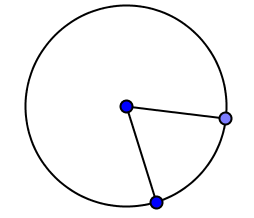 Exercises 1–6 (20 minutes)Assign one proof to each group, and then jigsaw, share, and gallery walk as students present their work.Exercises 1–6 Prove the theorem:  If a diameter of a circle bisects a chord, then it must be perpendicular to the chord.Draw a diagram similar to that shown below.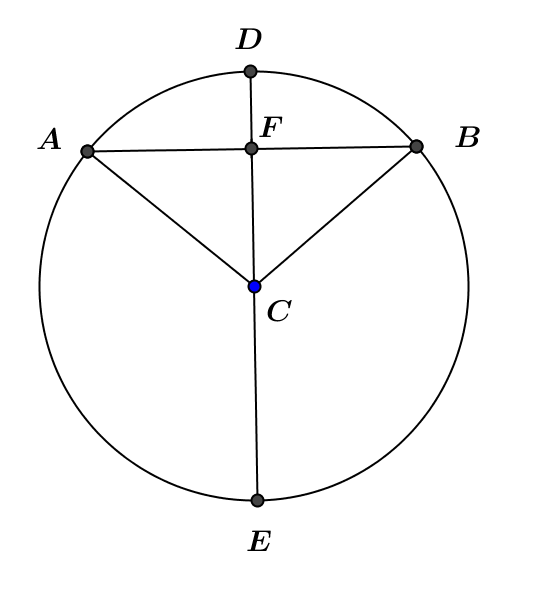 Given:  Circle  with diameter , chord  , and .Prove:  	Given	Reflexive property	Radii of the same circle are equal in measure	SSS	Corresponding angles of congruent triangles are equal in measure and  are right angles	Equal angles that form a linear pair each measure 	Definition of perpendicular linesOR	Given	Radii of the same circle are equal in measure 	Base angles of an isosceles are equal in measure	SAS	Corresponding angles of congruent triangles are equal in measure and  are right angles	Equal angles that form a linear pair each measure 	Definition of perpendicular linesProve the theorem:  If a diameter of a circle is perpendicular to a chord, then it bisects the chord.Use a diagram similar to that in Exercise 1 above.Given:  Circle  with diameter , chord  , and Prove:   bisects 				Given and  are right angles		Definition of perpendicular lines and  are right triangles	Definition of right triangle 			All right angles are congruent				Reflexive property				Radii of the same circle are equal in measure			HL				Corresponding sides of congruent triangles are equal in length bisects 			Definition of segment bisectorOR				Given and  are right angles		Definition of perpendicular lines 			All right angles are congruent				Radii of the same circle are equal in measure 			Base angles of an isosceles triangle are congruent 			Two angles of triangle are equal in measure, so third angles are equal			ASA				Corresponding sides of congruent triangles are equal in length bisects 			Definition of segment bisectorThe distance from the center of a circle to a chord is defined as the length of the perpendicular segment from the center to the chord.  Note that, since this perpendicular segment may be extended to create a diameter of the circle, therefore, the segment also bisects the chord, as proved in Exercise 2 above.Prove the theorem:  In a circle, if two chords are congruent, then the center is equidistant from the two chords.Use the diagram below.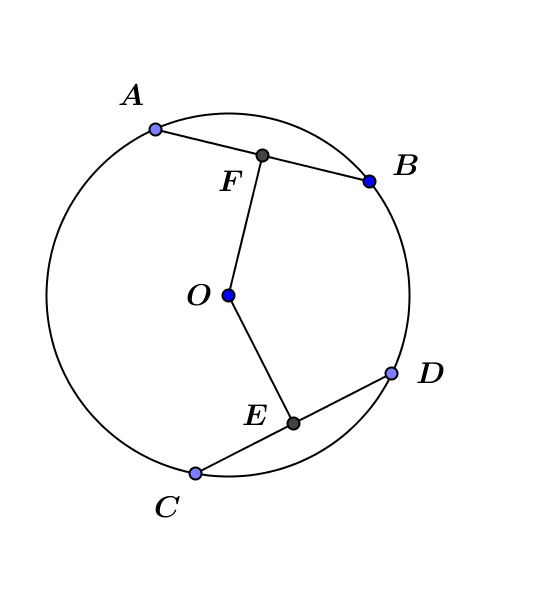 Given:  Circle  with chords  and ; ;  is the midpoint of  and  is the midpoint of .Prove:  	Given;  	If a diameter of a circle bisects a chord, then the diameter must be perpendicular to the chord. and  are right angles	Definition of perpendicular lines and  are right triangles	Definition of right triangleE and  are midpoints of  and 	Given	 and  and  are midpoints of  and 	All radii of a circle are equal in measure	HL	Corresponding sides of congruent triangles are equal in lengthProve the theorem:  In a circle, if the center is equidistant from two chords, then the two chords are congruent.Use the diagram below.Given:  Circle  with chords  and ; ;  is the midpoint of  and  is the midpoint of Prove:  	Given;  		If a diameter of a circle bisects a chord, then it must be perpendicular to the chord. and  are right angles	Definition of perpendicular lines. and  are right triangles	Definition of right triangle.	All radii of a circle are equal in measure.	HL	Corresponding sides of congruent triangles are equal in length. is the midpoint of , and  is the 
midpoint of 	Given		 and  and  are midpoints of  and .A central angle defined by a chord is an angle whose vertex is the center of the circle and whose rays intersect the circle.  The points at which the angle’s rays intersect the circle form the endpoints of the chord defined by the central angle.

Prove the theorem:  In a circle, congruent chords define central angles equal in measure.Use the diagram below.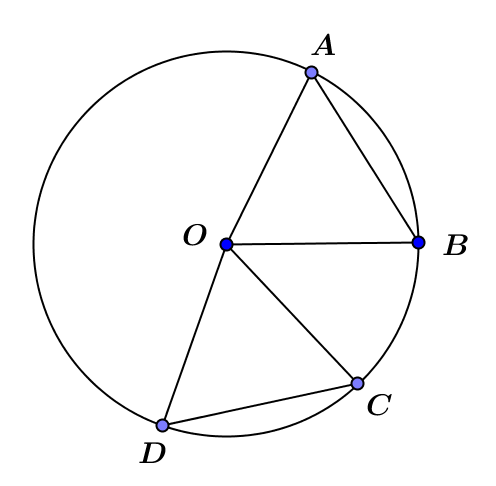 We are given that the two chords ( and ) are congruent.  Since all radii of a circle are congruent,  .  Therefore,  by SSS.    since corresponding angles of congruent triangles are equal in measure.Prove the theorem:  In a circle, if two chords define central angles equal in measure, then they are congruent.Using the diagram from Exercise 5 above, we now are given that  .  Since all radii of a circle are congruent,  .  Therefore,  by SAS.   because corresponding sides of congruent triangles are congruentClosing (4 minutes)Have students write all they know to be true about the diagrams below.  Bring the class together, go through the Lesson Summary, having students complete the list that they started, and discuss each point.A reproducible version of the graphic organizer shown is included at the end of the lesson.

Exit Ticket (5 minutes)Name                 							         		Date              		         Lesson 2:  Circles, Chords, Diameters, and Their RelationshipsExit Ticket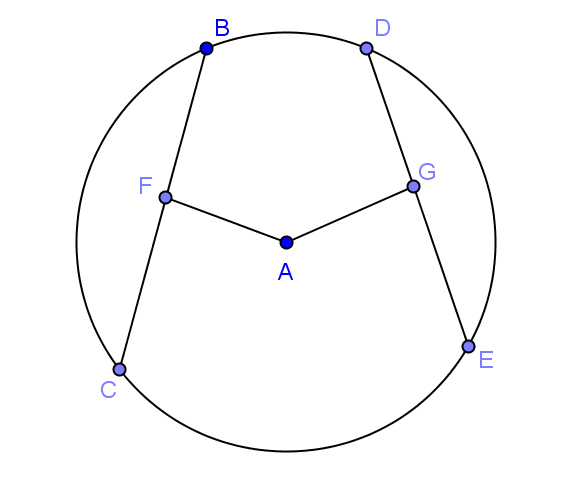 Given circle  shown,  and .  Find .In the figure, circle  has a radius of .  . 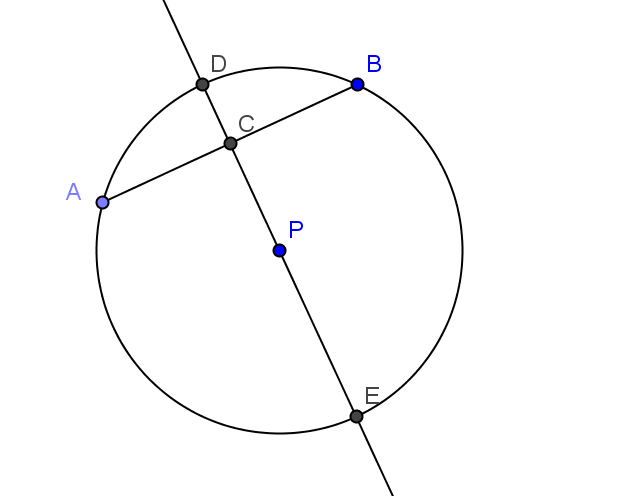 If , what is the length of ?If , what is the length of ?Exit Ticket Sample SolutionsGiven circle  shown and .  Find . In the figure, circle  has a radius of .  .  If , what is the length of ?If , what is the length of ?Problem Set Sample SolutionsIn this drawing, ,, and .  What is ?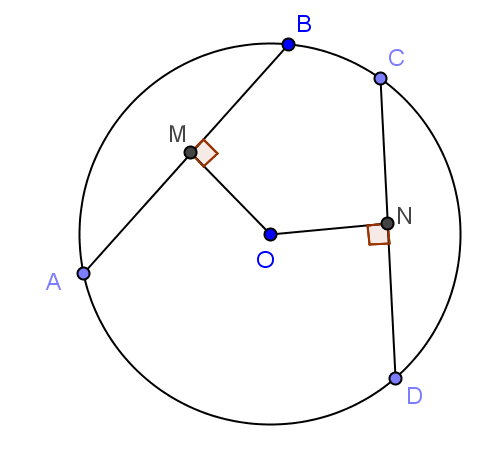  ()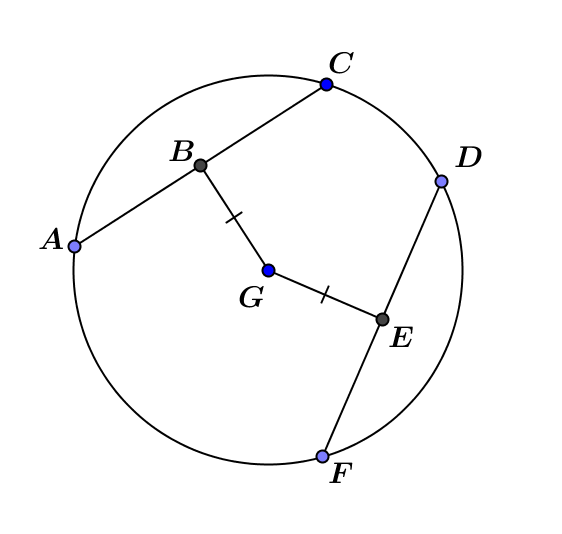 In the figure to the right,  and ; .  Find .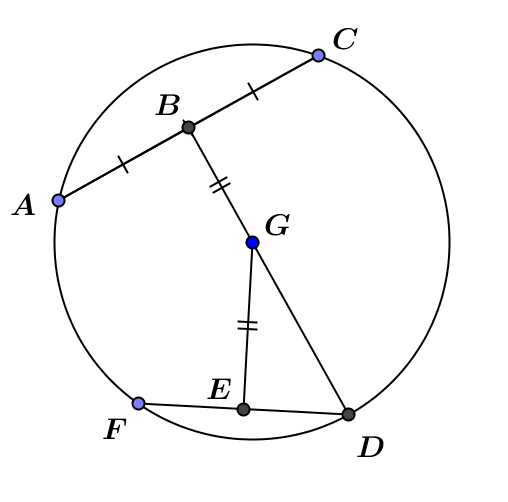 In the figure, , and.  Find .  Explain your work.,  is a right triangle with  and , so  by Pythagorean theorem.  .In the figure, .  Find .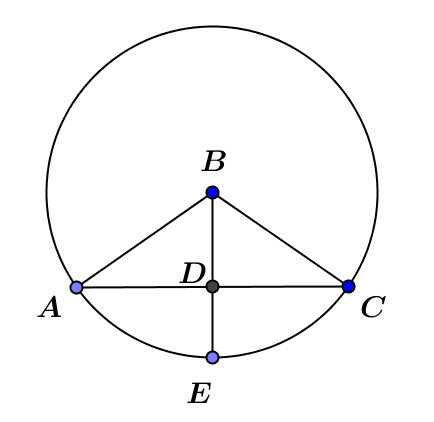 In the figure,  and the two concentric circles have radii of  and .  
Find .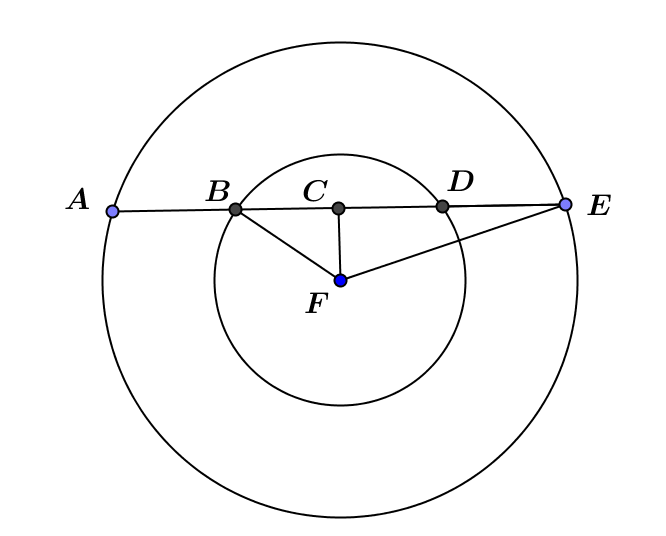 In the figure, the two circles have equal radii and intersect at points  and .   and  are centers of the circles.  , and the radius of each circle is .  .   Find .  Explain your work.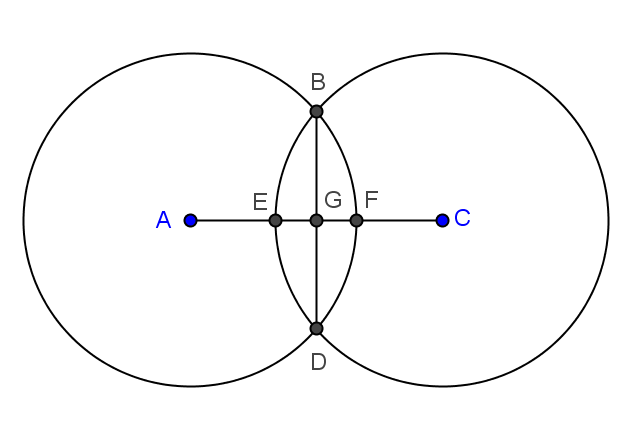  (radii) (Pythagorean theorem)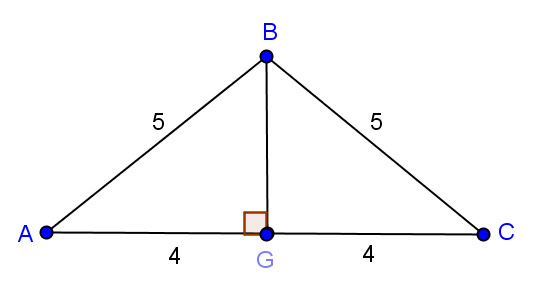 In the figure, the two concentric circles have radii of  and .  Chord  of the larger circle intersects the smaller circle at  and .  .  .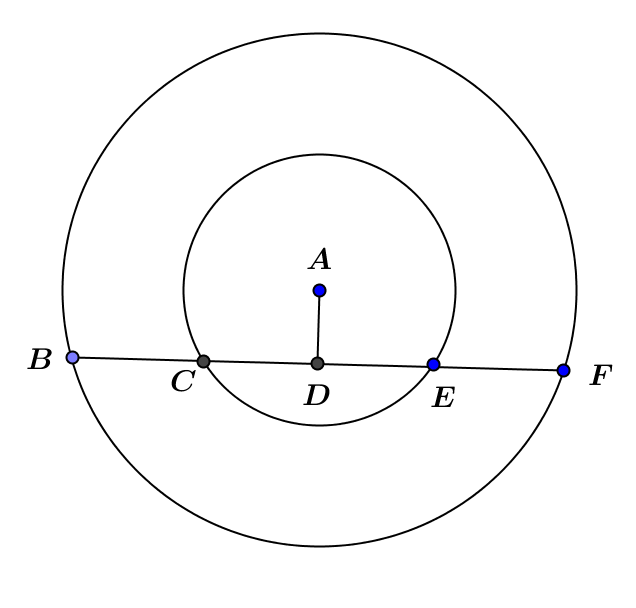 Find .Find .In the figure,  is the center of the circle, and .  Prove that  bisects .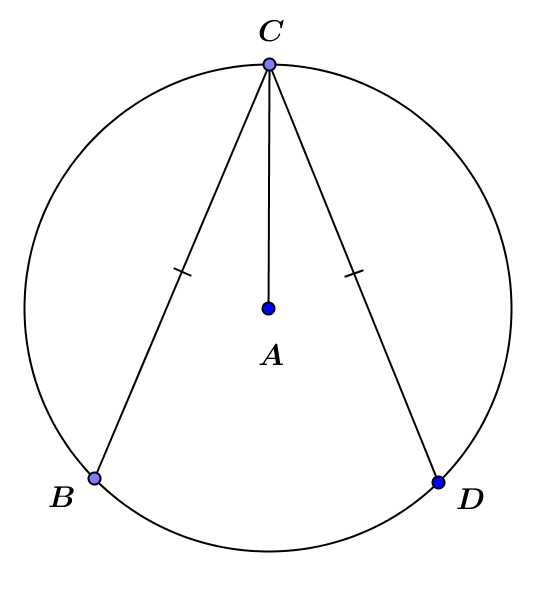 Let and  be perpendiculars from  to  and , respectively.	Given	If two chords are congruent, then the center is equidistant from the two chords.	Reflexive property	A line joining the center and the midpoint of a chord is perpendicular to the chord.	HL	Corresponding angles of congruent triangles are equal in measure. bisects 	Definition of angle bisectorIn class, we proved:  Congruent chords define central angles equal in measure.Give another proof of this theorem based on the properties of rotations.  Use the figure from Exercise 5.We are given that the two chords ( and ) are congruent.  Therefore, a rigid motion exists that carries  to .  The same rotation that carries  to  also carries  to and  to .  The angle of rotation is the measure of , and the rotation is clockwise.Give a rotation proof of the converse:  If two chords define central angles of the same measure, then they must be congruent.Using the same diagram, we are given that .  Therefore, a rigid motion (a rotation) carries  to .  This same rotation carries  to and  to .  The angle of rotation is the measure of , and the rotation is clockwise.Graphic Organizer on Circles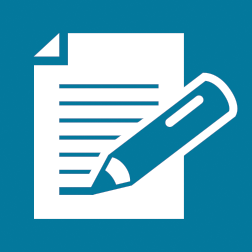 DiagramExplanation of DiagramTheorem or Relationship Diameter of a circle bisecting a chordIf a diameter of a circle bisects a chord, then it must be perpendicular to the chord.If a diameter of a circle is perpendicular to a chord, then it bisects the chord.Two congruent chords equidistance from centerIf two chords are congruent, then the center is equidistant from the two chords.If the center is equidistant from two chords, then the two chords are congruent.Congruent chordsCongruent chords define central angles equal in measure.If two chords define central angles equal in measure, then they are congruent.DiagramExplanation of DiagramTheorem or Relationship 